Экологический урокСтраший специалист 2 разряда Волжско-Камского территориального управления с целью привлечения внимания молодого поколения к глобальным проблемам чистоты окружающей природы в МБДОУ «Детский сад №1 комбинированного вида" "Веселая карусель" Чистопольского муниципального района Республики Татарстан» приходил в детский сад для проведения беседы о защите природы. Так же, чтобы провести урок экологической грамотности «Утилизация и переработка мусора». Эколог еще раз напомнил, что для сохранения нашего дома и окружающей среды чистыми и красивыми, необходимо правильно распорядиться теми вещами, которые становятся ненужными, не выбрасывать их на свалку, а найти полезное применение. Дошколята с удовольствием учились правилам раздельного сбора мусора, узнали, как много полезных вещей можно изготовить из макулатуры, пластиковых бутылок, алюминиевых банок. Дошколята вспомнили правила поведения в лесу и помогли «очистить» лесную полянку от мусора. Надеемся, что знания, полученные воспитанниками, пригодятся им в жизни, что они не будут оставлять в лесу мусор и нарушать спокойствие лесных жителей. 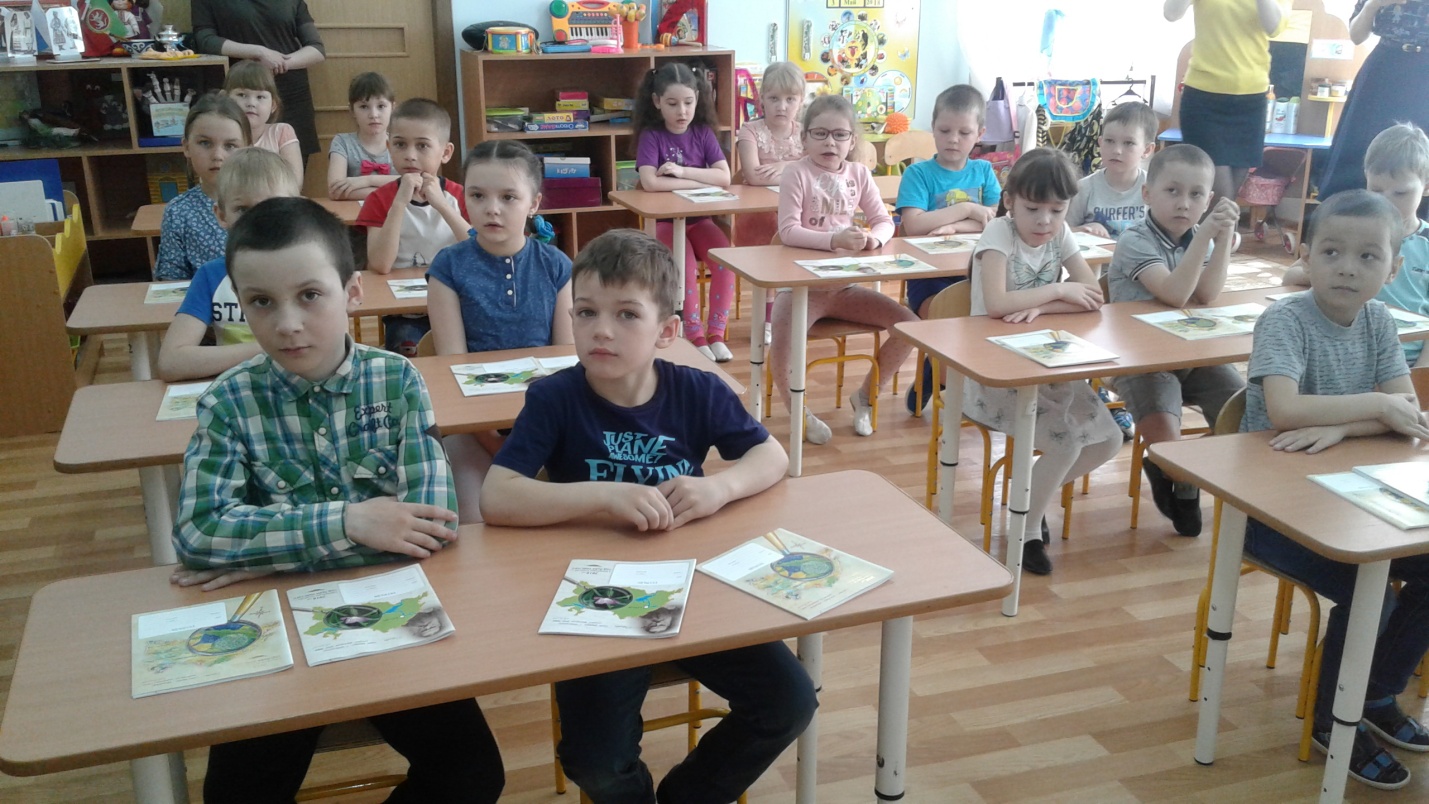 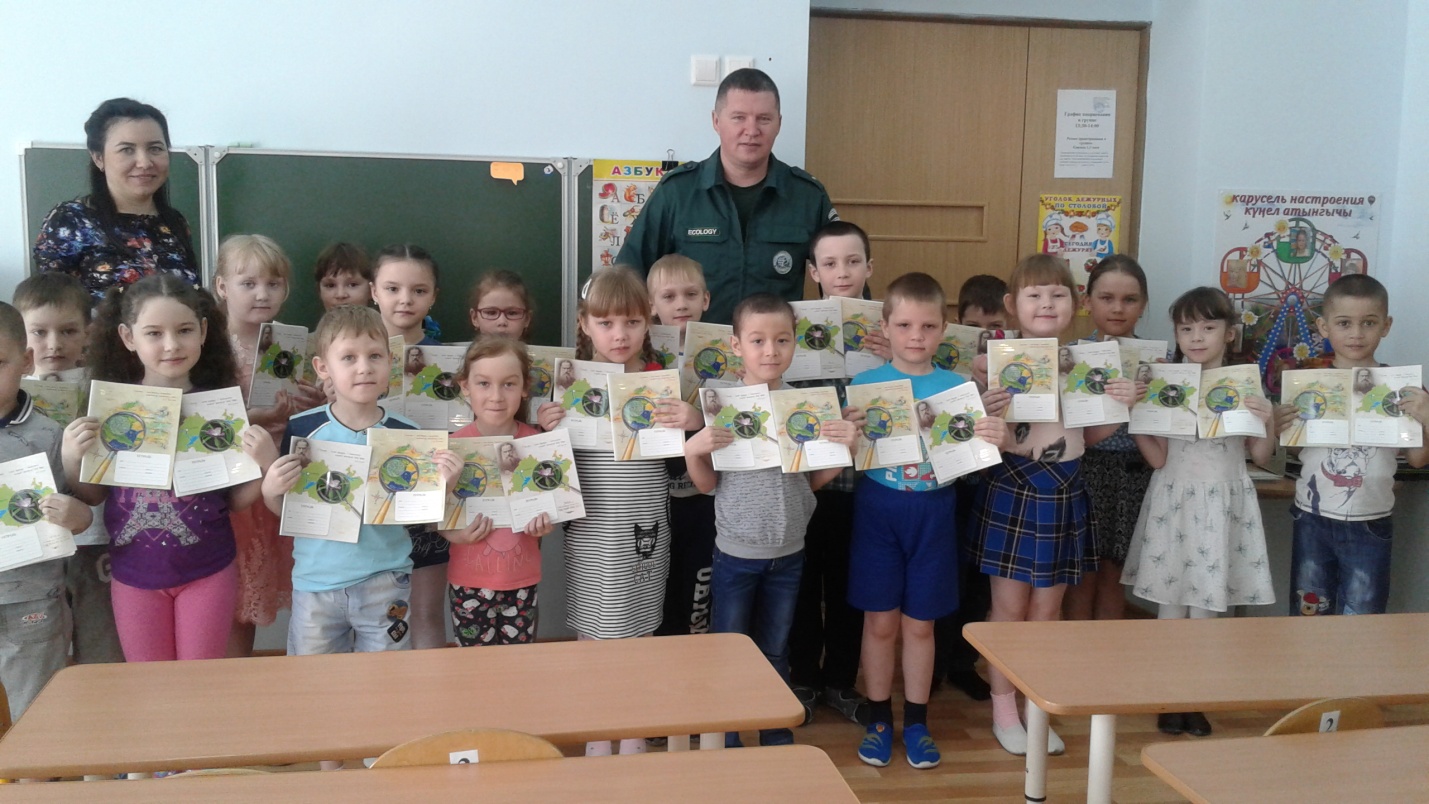 